Создание тестов в Excel(1-й урок из 2)Тип урока: Комбинированный урок Цель урока: научить создавать тесты с использованием MS Excel. Задачи урока:развитие умения находить пути решения задачи для достижения поставленной цели; развитие логического мышления; развитие познавательного интереса; использование компьютерных технологий.Используемые технологии:Компьютерные технологии обучения;Технология эвристического обучения;Технология программированного обучения. Ход урока:Повторение (тест) с объявлением оценок (7 мин);Эвристическая беседа (типы тестов и их свойства, разработка алгоритма составления теста) (12 мин);Закрепление материала (на компьютере: опорный конспект и текст для теста) (15);подведение итогов – 6 минДомашнее задание принести материал для создания теста (любая тема 10 вопросов) (2 мин).Характеристики Теста понятный по содержанию;по расположению;расположен на печатном листе (для печати бумажного варианта теста);тип вопроса:одиночный выбор	множественный выборввод числа;ввод текста;расположить в порядке …ответы к тесту (ключи);защита информации;…Что можно реализовать в Excel?Алгоритм создание в MS EXCEL теста по …(опорный конспект)1-й этап.Напечатать (скопировать) в таблицу на первый лист: Название теста;Место для ввода фамилии, имени и класса;Вопросы;Варианты ответов.Удобно вопросы нумеровать римскими цифрами, а варианты ответов – арабскими цифрами.(Запомните! Варианты ответов нельзя задавать русскими буквами).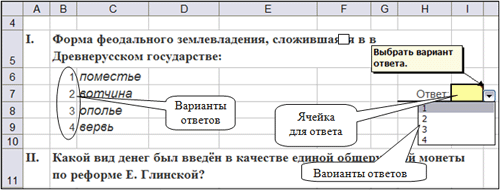 Обратите внимание, чтобы напечатанный Вами тест при предварительном просмотре (кнопочка  ) должен помещаться по горизонтали в ширину листа. Это нужно, если Вы захотите получить тест в печатном виде на бумаге.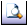 2-й этап.Вам нужно создать место для ввода ответа. Для этого нужно выполнить следующие действия: Печатаем текст Ответ: (на рисунке ячейка Н7); Перемещаемся в соседнюю ячейку (на рисунке ячейка I7);Выполняем последовательно <Данные> —> <Проверка данных> —> Закладка <Параметры> —>   выбрать <Список> —> <Источник:> —> Выделить ячейки, в которых номера вариантов ответов —> <Ок>;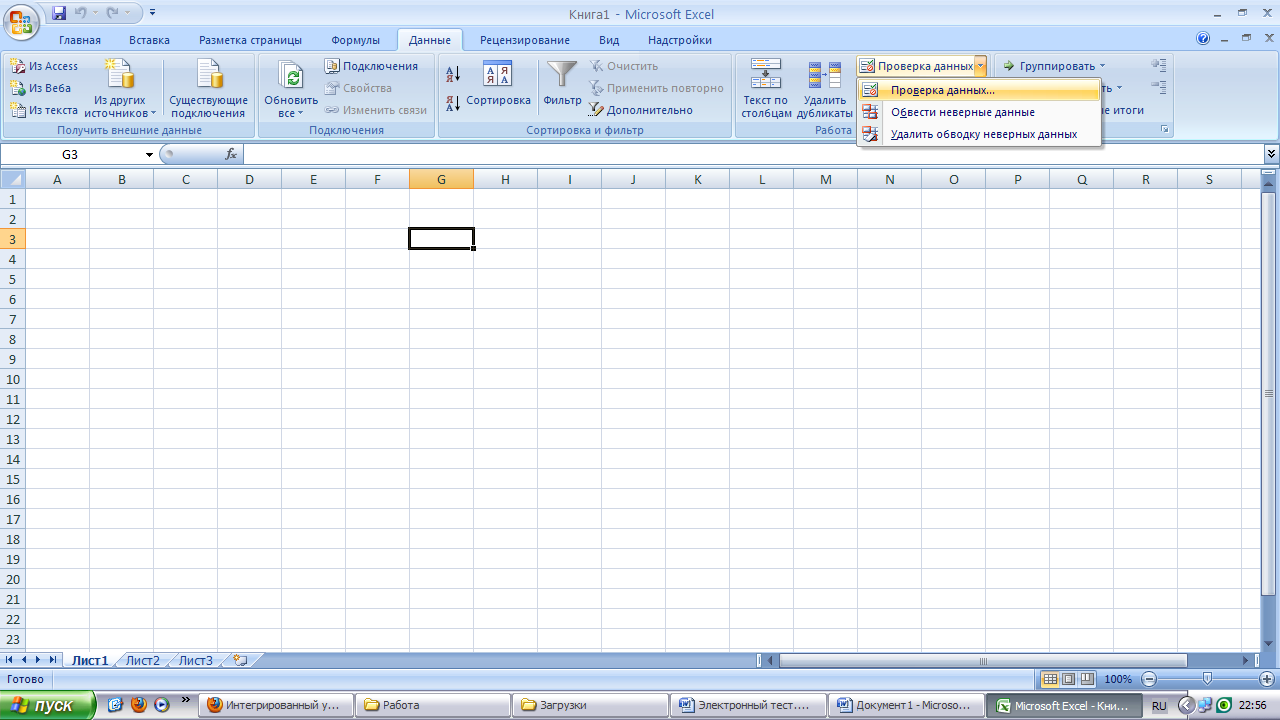 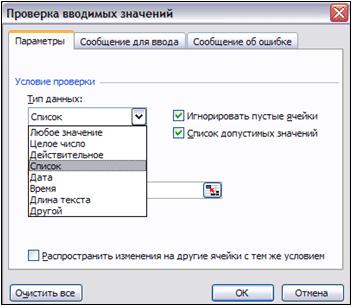 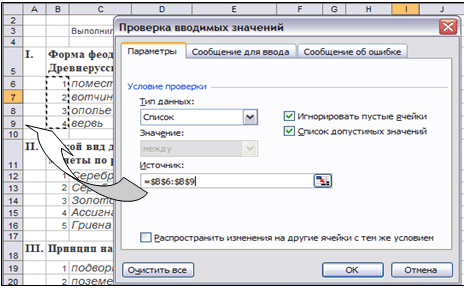 После этих действий у ячейки (на рисунке ячейка I7) появится кнопочка для вызова списка вариантов ответа. 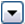 Отформатировать ячейку для ответов, выделить цветом и сделать рамку (чтобы было понятно, куда вводить ответ). 3-й этап.Теперь нужно создать проверку ответов. На втором листе в ячейках А1, А2, … An (n – количество вопросов) вводим формулы для подсчёта правильных ответов. 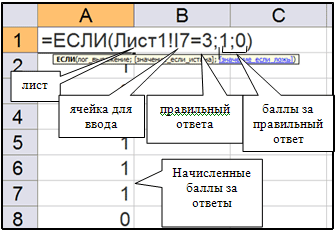 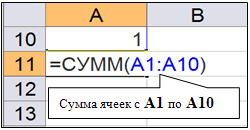 В ячейку A11 вводится формула для подсчёта общего количества правильных ответов (баллов).Теперь можно выставить оценку. Рассмотрим один из нескольких критериев: - общее количество вопросов разделим на 5, тем самым получим вес одного балла. 
- далее количество правильных ответов разделим на вес одного балла.
- округлим до целого это значение.На втором листе в ячейке B11 напечатаем Оценка. В ячейке C11 введём формулу: =ОКРУГЛ(A11/(10/5);0). Или можно использовать логическую функцию ЕСЛИ.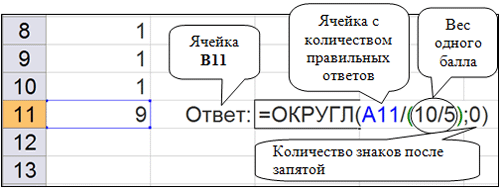 4-й этап.Предстоит скрыть на втором листе информацию от любопытных глаз тестируемого: Выделить ячейки на втором листе, кликнуть левой кнопкой мышки на пересечении имен столбцов и номеров строк;Задать для шрифта белый цвет;Снять выделение (кликнуть мышкой в ячейке без информации);Теперь защитим второй лист.<Рецензирование> —> <Защитить лист>  —> Ввести пароль для защиты от несанкционированного просмотра содержимого второго листа.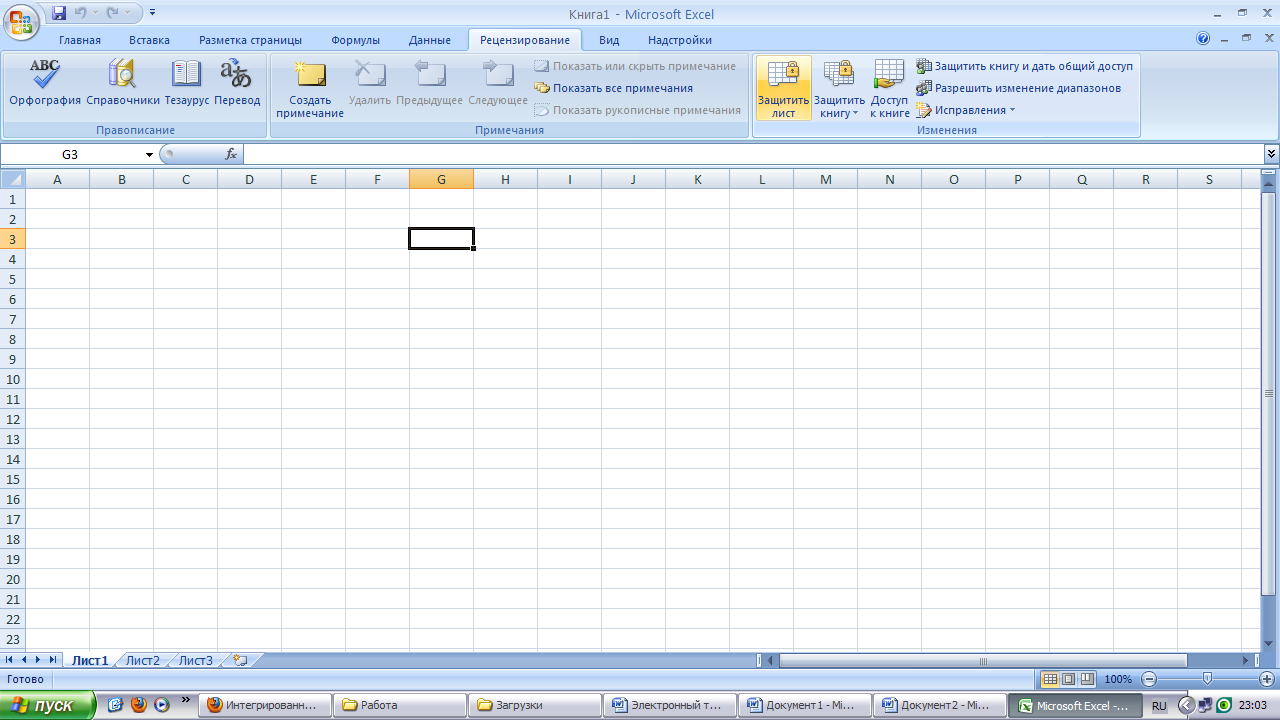 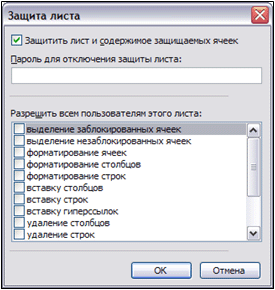 Если Вам надо посмотреть результаты тестирования нужно 4-й этап выполнить в обратном порядке. Так же можно создать файл Excel, который будет считывать данные из таблицы (при условии, что имя и адрес файла заранее обговорены).